Top Tips for completing the ePEPPlease follow these instructions to ensure you can submit each section of the ePEP successfully. Part 3 – Designated Teacher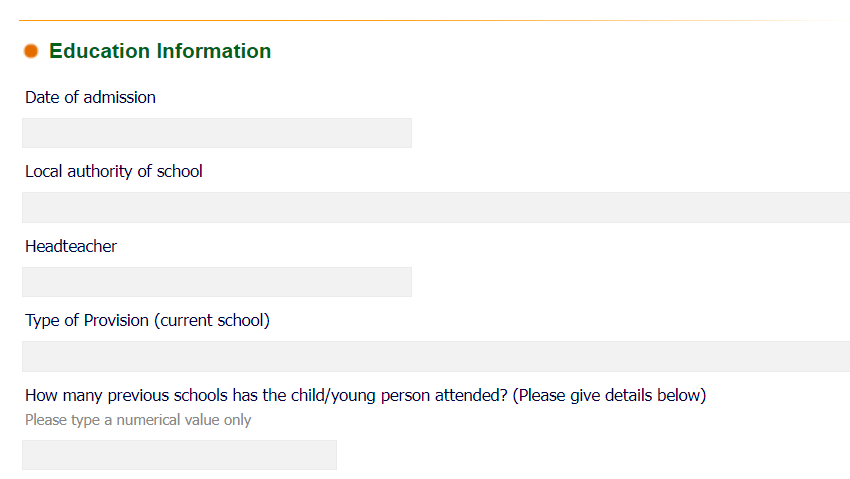 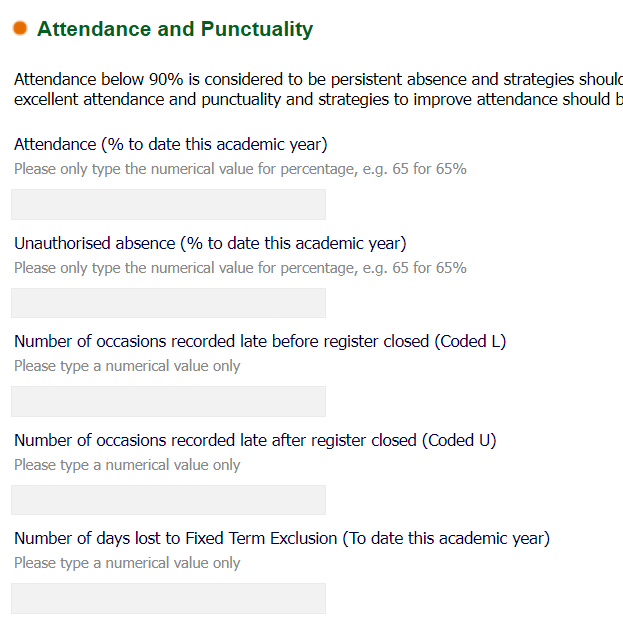 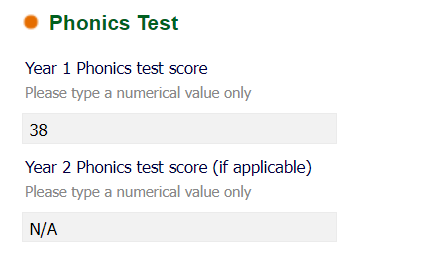 Part 4 - PEP Meeting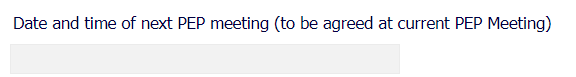 